КЕМЕРОВСКАЯ ОБЛАСТЬ - КУЗБАССЗАКОНО СОЦИАЛЬНОЙ ПОДДЕРЖКЕ ОТДЕЛЬНЫХ КАТЕГОРИЙ СЕМЕЙ В ФОРМЕОСНАЩЕНИЯ ЖИЛЫХ ПОМЕЩЕНИЙ АВТОНОМНЫМИ ДЫМОВЫМИ ПОЖАРНЫМИИЗВЕЩАТЕЛЯМИ И (ИЛИ) ДАТЧИКАМИ (ИЗВЕЩАТЕЛЯМИ) УГАРНОГО ГАЗАПринятЗаконодательным СобраниемКемеровской области - Кузбасса20 сентября 2022 годаСтатья 1. Предмет регулирования настоящего ЗаконаНастоящий Закон в соответствии с Федеральным законом "Об общих принципах организации публичной власти в субъектах Российской Федерации" устанавливает дополнительную меру социальной поддержки отдельных категорий семей в форме оснащения жилых помещений, находящихся на территории Кемеровской области - Кузбасса, автономными дымовыми пожарными извещателями и (или) датчиками (извещателями) угарного газа (далее - мера социальной поддержки).(в ред. Закона Кемеровской области - Кузбасса от 16.12.2022 N 154-ОЗ)Статья 2. Понятия, применяемые в настоящем ЗаконеДля целей настоящего Закона используются следующие понятия:многодетная семья - семья, имеющая в своем составе трех и более детей в возрасте до 18 лет, в том числе усыновленных, приемных;оснащение - обеспечение установки (оборудования) в жилых помещениях автономных дымовых пожарных извещателей и (или) датчиков (извещателей) угарного газа, в том числе их приобретение, в порядке, установленном действующим законодательством Российской Федерации о контрактной системе в сфере закупок товаров, работ, услуг для обеспечения государственных и муниципальных нужд.Статья 3. Право на меру социальной поддержки1. Право на меру социальной поддержки, установленную настоящим Законом, имеют следующие категории:1) многодетные семьи;2) семьи с ребенком (детьми), имеющие среднедушевой доход семьи ниже величины прожиточного минимума в расчете на душу населения, установленной Правительством Кемеровской области - Кузбасса на дату обращения за предоставлением меры социальной поддержки. В состав семьи включаются родители (усыновители, опекуны (попечители), их дети в возрасте до 18 лет, в том числе усыновленные, находящиеся под опекой (попечительством), пасынки и падчерицы. Порядок исчисления среднедушевого дохода устанавливается Правительством Кемеровской области - Кузбасса;3) семьи, имеющие ребенка-инвалида;4) семьи участников специальной военной операции, воспитывающие несовершеннолетнего (несовершеннолетних) ребенка (детей). В состав семьи включаются участник специальной военной операции, его супруга (ее супруг), проживающий совместно с ними (одним из них) ребенок (дети), который (которые) по отношению к участнику специальной военной операции является (являются) его ребенком (детьми), в том числе усыновленным (усыновленными), пасынком (падчерицей), находится (находятся) на воспитании в приемной семье и (или) под опекой (попечительством) его супруги (ее супруга).При отсутствии у участника специальной военной операции супруги (супруга) право на меру социальной поддержки возникает у его ребенка (детей), в том числе усыновленного (усыновленных), указанных в абзаце первом настоящего подпункта.При отсутствии у участника специальной военной операции членов семьи, указанных в абзацах первом, втором настоящего подпункта, право на меру социальной поддержки возникает у родителей участника специальной военной операции, проживающих совместно с несовершеннолетними полнородными (неполнородными) братом или сестрой.Понятие участника специальной военной операции определяется в соответствии со статьей 1 Закона Кемеровской области - Кузбасса "О мерах социальной поддержки семей граждан, принимающих участие в специальной военной операции".(пп. 4 введен Законом Кемеровской области - Кузбасса от 31.05.2023 N 33-ОЗ)2. Право на меру социальной поддержки в форме оснащения жилого помещения автономными дымовыми пожарными извещателями может быть реализовано однократно.Право на меру социальной поддержки в форме оснащения жилого помещения датчиками (извещателями) угарного газа может быть реализовано однократно.3. Право на меру социальной поддержки в форме оснащения жилого помещения датчиками (извещателями) угарного газа предоставляется семьям, указанным в пункте 1 настоящей статьи, проживающим в жилых помещениях с печным отоплением.4. В случае гибели участника специальной военной операции при участии в специальной военной операции, смерти, наступившей вследствие увечья (ранения, травмы, контузии) или заболевания, полученного участником специальной военной операции в ходе специальной военной операции, признания в установленном порядке безвестно отсутствующим или объявления его умершим, установления факта его смерти право на меру социальной поддержки сохраняется за его несовершеннолетним (несовершеннолетними) ребенком (детьми), в том числе усыновленным (усыновленными), указанными в абзаце первом подпункта 4 пункта 1 настоящей статьи, при их отсутствии указанное право сохраняется за несовершеннолетним ребенком, указанным в абзаце третьем подпункта 4 пункта 1 настоящей статьи.(п. 4 введен Законом Кемеровской области - Кузбасса от 31.05.2023 N 33-ОЗ)Статья 4. Предоставление меры социальной поддержки1. Утратил силу. - Закон Кемеровской области - Кузбасса от 31.05.2023 N 33-ОЗ.2. Семьям, относящимся к двум и более категориям семей, указанным в пункте 1 статьи 3 настоящего Закона, мера социальной поддержки предоставляется по одному основанию.3. Мера социальной поддержки предоставляется в отношении одного жилого помещения, в котором проживают по месту жительства (месту пребывания) ребенок (дети или один из детей из состава семей, указанных в пункте 1 статьи 3 настоящего Закона) и его (их) законный представитель.При наступлении случая, предусмотренного пунктом 4 статьи 3 настоящего Закона, мера социальной поддержки предоставляется в отношении каждого жилого помещения, в котором проживает (проживают) по месту жительства (месту пребывания) ребенок (дети), предусмотренные в указанном пункте.(п. 3 в ред. Закона Кемеровской области - Кузбасса от 31.05.2023 N 33-ОЗ)4. При наличии у членов семьи места жительства (места пребывания) в разных жилых помещениях мера социальной поддержки предоставляется по выбору законного представителя в отношении одного жилого помещения, в котором он и ребенок (дети или один из детей из состава семей, указанных в пункте 1 статьи 3 настоящего Закона) проживают совместно по месту жительства (месту пребывания) за исключением случая, установленного в абзаце втором пункта 3 настоящей статьи.(в ред. Закона Кемеровской области - Кузбасса от 31.05.2023 N 33-ОЗ)5. Порядок и условия предоставления меры социальной поддержки в части, не урегулированной настоящим Законом, устанавливаются Правительством Кемеровской области - Кузбасса.Статья 5. Финансирование настоящего ЗаконаФинансовое обеспечение расходных обязательств, связанных с реализацией настоящего Закона, осуществляется за счет средств областного бюджета.Статья 6. Вступление в силу и срок действия настоящего Закона(в ред. Закона Кемеровской области - Кузбасса от 16.12.2022 N 154-ОЗ)Настоящий Закон вступает в силу с 1 января 2023 года и действует до 1 октября 2025 года.ГубернаторКемеровской области - КузбассаС.Е.ЦИВИЛЕВг. Кемерово5 октября 2022 годаN 109-ОЗ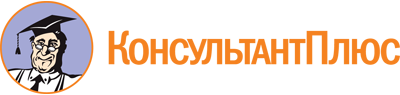 Закон Кемеровской области - Кузбасса от 05.10.2022 N 109-ОЗ
(ред. от 31.05.2023)
"О социальной поддержке отдельных категорий семей в форме оснащения жилых помещений автономными дымовыми пожарными извещателями и (или) датчиками (извещателями) угарного газа"
(принят Законодательным Собранием Кемеровской области - Кузбасса 20.09.2022)Документ предоставлен КонсультантПлюс

www.consultant.ru

Дата сохранения: 04.10.2023
 5 октября 2022 годаN 109-ОЗСписок изменяющих документов(в ред. законов Кемеровской области - Кузбассаот 16.12.2022 N 154-ОЗ, от 31.05.2023 N 33-ОЗ)